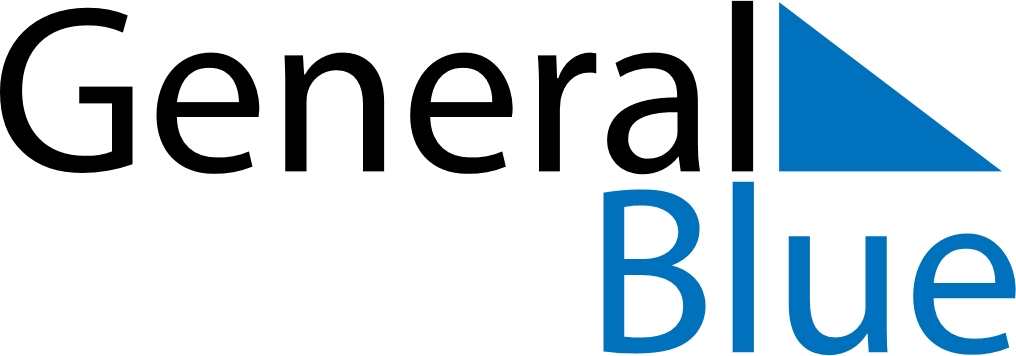 September 2030September 2030September 2030September 2030United StatesUnited StatesUnited StatesMondayTuesdayWednesdayThursdayFridaySaturdaySaturdaySunday123456778Labor Day9101112131414151617181920212122232425262728282930